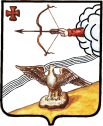 АДМИНИСТРАЦИЯ ОРЛОВСКОГО РАЙОНАКИРОВСКОЙ ОБЛАСТИПОСТАНОВЛЕНИЕ26.12.2022                     					 	№ 718-пг. ОрловОб утверждении Порядка предоставления несовершеннолетним детям военнослужащих бесплатных услуг физкультурно-спортивных организаций, подведомственных администрации Орловского района В соответствии с Указом Губернатора Кировской области от 14.10.2022 № 87 «О дополнительной социальной поддержке отдельных категорий граждан», постановлением Правительства Кировской области от 07.10.2022 № 548-п «О дополнительной социальной поддержке членов семей отдельных категорий граждан»,  администрация Орловского района ПОСТАНОВЛЯЕТ:Утвердить Порядок предоставления несовершеннолетним детям военнослужащих бесплатных услуг физкультурно-спортивных организаций, подведомственных администрации Орловского района (далее – Порядок) согласно приложению. Физкультурно-спортивным организациям, подведомственным администрации Орловского района, обеспечить предоставление меры социальной поддержки согласно утвержденному Порядку.Управляющему делами администрации Орловского района опубликовать постановление в Информационном бюллетене органов местного самоуправления муниципального образования Орловский муниципальный район Кировской области.Постановление вступает в силу с момента его опубликования и распространяется на правоотношения, возникшие с 28.10.2022 г.Глава администрации Орловского района              А.В.АботуровПриложениеУтвержден постановлением администрации Орловского района от 26.12.2022 г. № 718-пПОРЯДОКпредоставления несовершеннолетним детям военнослужащих бесплатных услуг физкультурно-спортивных организаций, подведомственных администрации Орловского района1. Порядок предоставления несовершеннолетним детям военнослужащих бесплатных услуг физкультурно-спортивных организаций, подведомственных администрации Орловского района (далее – Порядок) определяет условия и порядок предоставления не достигшим возраста 18 лет детям лиц, призванных в соответствии с Указом Президента Российской Федерации от 21.09.2022 № 647 «Об объявлении частичной мобилизации в Российской Федерации в Российской Федерации» на военную службу по мобилизации в Вооруженные Силы Российской Федерации областной призывной комиссией по мобилизации граждан, а также комиссиями по мобилизации граждан, созданными в муниципальных районах, муниципальных округах, городских округах Кировской области, по представлению Военных комиссариатов, лиц, принимающих участие в специальной военной операции на территориях Украины, Донецкой Народной Республики, Луганской Народной Республики Херсонской и Запорожской областей и заключивших не ранее 24.02.2022 контракт о прохождении военной службы в Вооруженных Силах Российской Федерации или контракт о добровольном содействии в выполнении задач, возложенных на Вооруженные Силы Российской Федерации (далее – военнослужащие, несовершеннолетние дети военнослужащих), бесплатных услуг физкультурно-спортивных организаций, подведомственных администрации Орловского района.2. Для получения несовершеннолетним ребенком военнослужащего бесплатных услуг физкультурно-спортивных организаций, подведомственных администрации Орловского района, родителям, либо законным представителям несовершеннолетнего ребенка военнослужащего в возрасте от 0 до 18 лет, либо детям в возрасте от 14 до 18 лет необходимо лично обратиться к руководителю физкультурно-спортивной организации и написать заявление.3. Также заявителем предоставляется удостоверение, выдаваемое многофункциональными центрами Кировской области в соответствии с распоряжением Правительства Кировской области от 20.10.2022 № 244, подтверждающее право несовершеннолетнего ребенка военнослужащего на получение соответствующей дополнительной меры социальной поддержки. 4. Руководителем физкультурно-спортивной организации на основании полученных документов подготавливается приказ о предоставлении несовершеннолетнему ребенку военнослужащего права на получение бесплатных услуг организации.5. Право на получение бесплатных услуг физкультурно-спортивных организаций, подведомственных администрации Орловского района несовершеннолетним детям военнослужащих предоставляется в течение срока действия удостоверения, указанного в п. 3 настоящего Порядка.__________________________________